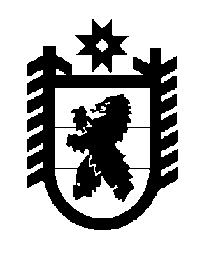 Российская Федерация Республика Карелия    ПРАВИТЕЛЬСТВО РЕСПУБЛИКИ КАРЕЛИЯРАСПОРЯЖЕНИЕот  16 января 2017 года № 19р-Пг. Петрозаводск 	Утвердить прилагаемую структуру Министерства культуры Республики Карелия.           Глава Республики  Карелия                                                               А.П. ХудилайненУтверждена распоряжениемПравительства  Республики Карелияот 16 января 2017 года № 19р-ПСтруктураМинистерства культуры  Республики КарелияМинистрПервый заместитель МинистраЗаместитель МинистраОтдел правовой работы, государственной службы и кадров Финансово-экономический отделУправление культурной политики:отдел культурной политики отдел реализации проектов и программ в сфере культурыобщий отделУправление по туризму:отдел инвестиций в сфере туризма отдел координации туристской деятельностиВсего численность – 30 единиц. _____________